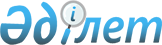 Ұлытау облыстық мәслихатының 2022 жылғы 20 шілдедегі № 5/26 "2022-2024 жылдарға арналған облыстық бюджет туралы" шешіміне өзгерістер мен толықтырулар енгізу туралыҰлытау облыстық мәслихатының 2022 жылғы 23 қарашадағы № 10/67 шешімі
      ШЕШТІ: 
      1. Ұлытау облыстық мәслихатының 2022 жылғы 20 шілдедегі №5/26 "2022-2024 жылдарға арналған облыстық бюджет туралы" шешіміне (Нормативтік құқықтық актілерді мемлекеттік тіркеу тізілімінде №170962 болып тіркелген) келесі өзгерістер мен толықтырулар енгізілсін:
      1-тармақ жаңа редакцияда жазылсын:
      "1. 2022-2024 жылдарға арналған облыстық бюджет 1, 2, 3 қосымшаларға сәйкес, оның ішінде 2022 жылға келесі көлемдерде бекітілсін:
      1) кірістер – 97 905 680 мың теңге, оның ішінде:
      салықтық түсімдер – 22 663 442 мың теңге;
      салықтық емес түсімдер – 1 773 574 мың теңге;
      негізгі капиталды сатудан түсетін түсімдер – 0 мың теңге;
      трансферттердің түсімдері – 73 468 664 мың теңге;
      2) шығындар – 95 848 070 мың теңге;
      3) таза бюджеттік кредиттеу – - 35 161 мың теңге:
      бюджеттік кредиттер – 807 203 мың теңге;
      бюджеттік кредиттерді өтеу – 842 364 мың теңге;
      4) қаржы активтерімен операциялар бойынша сальдо – 0 мың теңге:
      қаржы активтерін сатып алу – 0 мың теңге;
      мемлекеттің қаржы активтерін сатудан түсетін түсімдер – 0 мың теңге;
      5) бюджет тапшылығы (профициті) – 2 092 771 мың теңге;
      6) бюджет тапшылығын қаржыландыру (профицитін пайдалану) – - 2 092 771 мың теңге:
      қарыздар түсімі – 807 203 мың теңге;
      қарыздарды өтеу – 842 364 мың теңге;
      бюджет қаражатының пайдаланылатын қалдықтары – - 2 057 610 мың теңге.";
      3-тармақ жаңа редакцияда жазылсын:
      "3. 2022 жылға арналған облыстық бюджет кірістерінің құрамында республикалық бюджеттен берілетін нысаналы трансферттер және бюджеттік кредиттер 4-қосымшаға сәйкес ескерілсін.
      Нысаналы трансферттер және бюджеттік кредиттердің көрсетiлген сомаларын бөлу облыс әкiмдiгiнің қаулысымен анықталады.";
      4-тармақ жаңа редакцияда жазылсын:
      "4. 2022 жылға арналған облыстық бюджет шығыстарының құрамында аудандар (облыстық маңызы бар қалалар) бюджеттеріне 5 қосымшаға сәйкес нысаналы трансферттер және бюджеттік кредиттер қарастырылғаны ескерілсін.
      Нысаналы трансферттер және бюджеттік кредиттердің көрсетiлген сомаларын бөлу облыс әкiмдiгiнің қаулысымен анықталады.";
      5-тармақ жаңа редакцияда жазылсын:
      "5. Ұлытау облысы әкімдігінің 2022 жылға арналған резерві 360 463 мың теңге сомасында бекітілсін.";
      мынадай мазмұндағы 6-тармақпен толықтырылсын:
      "6. 2022 жылға арналған облыстық бюджетті атқару барысында секвестрлеуге жатпайтын облыстық бюджеттік бағдарламалар тізбесі 6-қосымшаға сәйкес бекітілсін.";
      мынадай мазмұндағы 7-тармақпен толықтырылсын:
      "7. Осы шешiм 2022 жылғы 1 қаңтардан бастап қолданысқа енгiзiледi.";
      көрсетілген шешімнің 1, 4, 5-қосымшалары осы шешімнің 1, 2, 3-қосымшаларына сәйкес жаңа редакцияда жазылсын;
      осы шешімнің 4-қосымшасына сәйкес 6-қосымшамен толықтырылсын;
      2. Осы шешім 2022 жылдың 1 қаңтарынан бастап қолданысқа енеді. 2022 жылға арналған облыстық бюджет 2022 жылға арналған республикалық бюджеттен берілетін нысаналы трансферттер мен бюджеттік кредиттер 2022 жылға арналған аудандар (облыстық маңызы бар қалалар) бюджеттеріне нысаналы трансферттер мен бюджеттік кредиттер 2022 жылға арналған облыстық бюджетті орындау барысында секвестрлеуге жатпайтын облыстық бюджеттік бағдарламалардың тізбесі
					© 2012. Қазақстан Республикасы Әділет министрлігінің «Қазақстан Республикасының Заңнама және құқықтық ақпарат институты» ШЖҚ РМК
				
      Ұлытау облыстық мәслихатының хатшысы

Б. Шингисов
Ұлытау облыстық
мәслихатының
2022 жылғы 23 қарашадағы
№10/67 шешіміне
1 қосымшаҰлытау облыстық мәслихатының
2022 жылғы 20 шілдедегі
№ 5/26 шешіміне
1 қосымша
Санаты 
Санаты 
Санаты 
Санаты 
Сома (мың теңге)
Сыныбы 
Сыныбы 
Сыныбы 
Сома (мың теңге)
Кіші сыныбы
Кіші сыныбы
Сома (мың теңге)
Атауы
Сома (мың теңге)
1
2
3
4
5
І. КІРІСТЕР
97 905 680
1
Салықтық түсімдер
22 663 442
01
Табыс салығы
8 877 571
2
Жеке табыс салығы
8 877 571
03
Әлеуметтiк салық 
7 751 046
1
Әлеуметтiк салық 
7 751 046
05
Тауарларға, жұмыстарға және қызметтерге салынатын iшкi салықтар 
6 034 825
3
Табиғи және басқа да ресурстарды пайдаланғаны үшiн түсетiн түсiмдер
5 987 348
4
Кәсiпкерлiк және кәсiби қызметтi жүргiзгенi үшiн алынатын алымдар
47 477
2
Салықтық емес түсiмдер
1 773 574
01
Мемлекеттік меншіктен түсетін кірістер
684 436
1
Мемлекеттік кәсіпорындардың таза кірісі бөлігінің түсімдері
125 866
5
Мемлекет меншігіндегі мүлікті жалға беруден түсетін кірістер
68 025
7
Мемлекеттік бюджеттен берілген кредиттер бойынша сыйақылар
490 545
04
Мемлекеттік бюджеттен қаржыландырылатын, сондай-ақ Қазақстан Республикасы Ұлттық Банкінің бюджетінен (шығыстар сметасынан) қамтылатын және қаржыландырылатын мемлекеттік мекемелер салатын айыппұлдар, өсімпұлдар, санкциялар, өндіріп алулар
42 555
1
Мұнай секторы ұйымдарынан және Жәбірленушілерге өтемақы қорына түсетін түсімдерді қоспағанда, мемлекеттік бюджеттен қаржыландырылатын, сондай-ақ Қазақстан Республикасы Ұлттық Банкінің бюджетінен (шығыстар сметасынан) қамтылатын және қаржыландырылатын мемлекеттік мекемелер салатын айыппұлдар, өсімпұлдар, санкциялар, өндіріп алулар
42 555
06
Басқа да салықтық емес түсiмдер
1 046 583
1
Басқа да салықтық емес түсiмдер
1 046 583
4
Трансферттердің түсімдері
73 468 664
01
Төмен тұрған мемлекеттiк басқару органдарынан трансферттер
24 884 607
2
Аудандық (облыстық маңызы бар қалалардың) бюджеттерден трансферттер
24 884 607
02
Мемлекеттiк басқарудың жоғары тұрған органдарынан түсетiн трансферттер
32 348 490
1
Республикалық бюджеттен түсетiн трансферттер
32 348 490
03
Облыстық бюджеттеріне, республикалық маңызы бар қаланың, астананың бюджеттеріне берілетін трансферттер
16 235 567
1
Облыстық бюджеттің, республикалық маңызы бар қала, астана бюджеттерінің басқа облыстық бюджеттермен, республикалық маңызы бар қала, астана бюджеттерімен өзара қатынастары
16 235 567
Функционалдық топ
Функционалдық топ
Функционалдық топ
Функционалдық топ
Функционалдық топ
Сома (мың теңге)
Функционалдық кіші топ
Функционалдық кіші топ
Функционалдық кіші топ
Функционалдық кіші топ
Сома (мың теңге)
Бюджеттік бағдарламалардың әкімшісі 
Бюджеттік бағдарламалардың әкімшісі 
Бюджеттік бағдарламалардың әкімшісі 
Сома (мың теңге)
Бағдарлама
Бағдарлама
Сома (мың теңге)
Атауы
Сома (мың теңге)
1
2
3
4
5
6
II. ШЫҒЫНДАР
95 848 070
01
Жалпы сипаттағы мемлекеттiк қызметтер
17 354 888
1
Мемлекеттiк басқарудың жалпы функцияларын орындайтын өкiлдi, атқарушы және басқа органдар
1 336 062
110
Облыс мәслихатының аппараты
84 945
001
Облыс мәслихатының қызметін қамтамасыз ету жөніндегі қызметтер
69 638
005
Мәслихаттар депутаттары қызметінің тиімділігін арттыру
2 624
113
Төменгі тұрған бюджеттерге берілетін нысаналы ағымдағы трансферттер
12 683
120
Облыс әкімінің аппараты
1 118 734
001
Облыс әкімінің қызметін қамтамасыз ету жөніндегі қызметтер
1 094 255
009
Аудандық маңызы бар қалалардың, ауылдардың, кенттердің, ауылдық округтердің әкімдерін сайлауды қамтамасыз ету және өткізу
22 000
113
Төменгі тұрған бюджеттерге берілетін нысаналы ағымдағы трансферттер
2 479
282
Облыстың тексеру комиссиясы
128 674
001
Облыстың тексеру комиссиясының қызметін қамтамасыз ету жөніндегі қызметтер
128 674
752
Облыстың қоғамдық даму басқармасы
3 709
075
Облыс Қазақстан халқы Ассамблеясының қызметін қамтамасыз ету
3 709
2
Қаржылық қызмет
15 924 076
257
Облыстың қаржы басқармасы
15 896 521
001
Жергілікті бюджетті атқару және коммуналдық меншікті басқару саласындағы мемлекеттік саясатты іске асыру жөніндегі қызметтер
57 393
113
Төменгі тұрған бюджеттерге берілетін нысаналы ағымдағы трансферттер
444 168
125
Облыстық, республикалық маңызы бар қалалардың, астананың бюджеттерінен берілетін нысаналы трансферттердің есебінен әлеуметтік, табиғи және техногендік сипаттағы төтенше жағдайлардың салдарларын жою, әкiмшiлiк-аумақтық бiрлiктiң саяси, экономикалық және әлеуметтiк тұрақтылығына, адамдардың өмiрi мен денсаулығына қауіп төндiретiн жалпы республикалық немесе халықаралық маңызы бар жағдайларды жою бойынша ағымдағы шығыстарға аудандық (облыстық маңызы бар қалалардың) бюджеттеріне берілетін ағымдағы нысаналы трансферттер
15 394 960
718
Облыстың мемлекеттік сатып алу басқармасы
27 555
001
Жергілікті деңгейде мемлекеттік сатып алуды басқару саласындағы мемлекеттік саясатты іске асыру жөніндегі қызметтер
27 555
5
Жоспарлау және статистикалық қызмет
51 817
727
Облыстың экономика басқармасы
51 817
001
Экономикалық саясатты қалыптастыру мен дамыту саласындағы мемлекеттік саясатты іске асыру жөніндегі қызметтер
51 817
9
Жалпы сипаттағы өзге де мемлекеттiк қызметтер
42 933
265
Облыстың кәсіпкерлік және өнеркәсіп басқармасы
42 933
001
Жергілікті деңгейде кәсіпкерлікті және өнеркәсіпті дамыту саласындағы мемлекеттік саясатты іске асыру жөніндегі қызметтер
42 933
02
Қорғаныс
41 843
2
Төтенше жағдайлар жөнiндегi жұмыстарды ұйымдастыру
41 843
120
Облыс әкімінің аппараты
19 573
012
Облыс ауқымдағы төтенше жағдайлардың алдын алу және оларды жою
19 573
287
Облыстық бюджеттен қаржыландырылатын табиғи және техногендік сипаттағы төтенше жағдайлар, азаматтық қорғаныс саласындағы уәкілетті органдардың аумақтық органы
22 270
004
Облыс ауқымдағы төтенше жағдайлардың алдын алу және оларды жою
22 270
03
Қоғамдық тәртіп, қауіпсіздік, құқықтық, сот, қылмыстық-атқару қызметі
2 845 957
1
Құқық қорғау қызметi
2 845 957
252
Облыстық бюджеттен қаржыландырылатын атқарушы ішкі істер органы
2 845 957
001
Облыс аумағында қоғамдық тәртіптті және қауіпсіздікті сақтауды қамтамасыз ету саласындағы мемлекеттік саясатты іске асыру жөніндегі қызметтер
2 127 175
003
Қоғамдық тәртіпті қорғауға қатысатын азаматтарды көтермелеу
1 180
006
Мемлекеттік органның күрделі шығыстары
636 530
123
Облыстық, республикалық маңызы бар қалалардың, астананың бюджеттерінен берілетін нысаналы трансферттердің есебінен әлеуметтік, табиғи және техногендік сипаттағы төтенше жағдайлардың салдарын жою, әкiмшiлiк-аумақтық бiрлiктiң саяси, экономикалық және әлеуметтiк тұрақтылығына, адамдардың өмiрi мен денсаулығына қауіп төндiретiн жалпы республикалық немесе халықаралық маңызы бар жағдайларды жою бойынша ағымдағы шығыстарға іс-шаралар өткізу
81 072
04
Бiлiм беру
42 312 153
1
Мектепке дейiнгi тәрбие және оқыту
5 785 723
261
Облыстың білім басқармасы
5 634 723
081
Мектепке дейінгі тәрбиелеу және оқыту
5 349 337
202
Мектепке дейінгі білім беру ұйымдарында мемлекеттік білім беру тапсырысын іске асыруға
285 386
288
Облыстың құрылыс, сәулет және қала құрылысы басқармасы
151 000
011
Мектепке дейiнгi тәрбие және оқыту объектілерін салу және реконструкциялау
151 000
2
Бастауыш, негізгі орта және жалпы орта білім беру
29 959 329
261
Облыстың білім басқармасы
28 388 226
006
Мамандандырылған білім беру ұйымдарында дарынды балаларға жалпы білім беру
688 863
055
Балалар мен жасөспірімдерге қосымша білім беру
1 284 872
082
Мемлекеттік бастауыш, негізгі және жалпы орта білім беру ұйымдарында жалпы білім беру
15 059 906
083
Ауылдық жерлерде оқушыларды жақын жердегі мектепке дейін тегін алып баруды және одан алып қайтуды ұйымдастыру
4 637
203
Мемлекеттік орта білім беру ұйымдарында жан басына шаққандағы қаржыландыруды іске асыруға
11 349 948
285
Облыстың дене шынықтыру және спорт басқармасы
1 571 003
006
Балалар мен жасөспірімдерге спорт бойынша қосымша білім беру
1 571 003
288
Облыстың құрылыс, сәулет және қала құрылысы басқармасы
100
012
Бастауыш, негізгі орта және жалпы орта білім беру объектілерін салу және реконструкциялау
100
4
Техникалық және кәсіптік, орта білімнен кейінгі білім беру
3 393 004
253
Облыстың денсаулық сақтау басқармасы
281 662
043
Техникалық және кәсіптік, орта білімнен кейінгі білім беру ұйымдарында мамандар даярлау
196 558
044
Техникалық және кәсіптік, орта білімнен кейінгі білім беру бағдарламалары бойынша оқитындарға әлеуметтік қолдау көрсету
85 104
261
Облыстың білім басқармасы
3 111 342
024
Техникалық және кәсіптік білім беру ұйымдарында мамандар даярлау
3 111 342
5
Мамандарды қайта даярлау және біліктіліктерін арттыру
356 638
120
Облыс әкімінің аппараты
1 072
019
Сайлау процесіне қатысушыларды оқыту
1 072
261
Облыстың білім басқармасы
355 566
052
Нәтижелі жұмыспен қамтуды және жаппай кәсіпкерлікті дамытудың 2017 – 2021 жылдарға арналған "Еңбек" мемлекеттік бағдарламасы шеңберінде кадрлардың біліктілігін арттыру, даярлау және қайта даярлау
355 566
9
Бiлiм беру саласындағы өзге де қызметтер
2 817 459
261
Облыстың білім басқармасы
2 817 459
001
Жергілікті деңгейде білім беру саласындағы мемлекеттік саясатты іске асыру жөніндегі қызметтер
275 647
005
Мемлекеттік білім беру ұйымдар үшін оқулықтар мен оқу-әдiстемелiк кешендерді сатып алу және жеткізу
5 052
007
Облыстық, аудандық (қалалық) ауқымдардағы мектеп олимпиадаларын, мектептен тыс іс-шараларды және конкурстар өткізу
72 544
011
Балалар мен жасөспірімдердің психикалық денсаулығын зерттеу және халыққа психологиялық-медициналық-педагогикалық консультациялық көмек көрсету
173 243
029
Білім беру жүйесін әдістемелік және қаржылық сүйемелдеу
375 036
067
Ведомстволық бағыныстағы мемлекеттік мекемелер мен ұйымдардың күрделі шығыстары
1 306 291
086
Жетім баланы (жетім балаларды) және ата-анасының қамқорлығынсыз қалған баланы (балаларды) асырап алғаны үшін Қазақстан азаматтарына біржолғы ақша қаражатын төлеуге арналған төлемдер
717
087
Жетім баланы (жетім балаларды) және ата-аналарының қамқорынсыз қалған баланы (балаларды) күтіп-ұстауға қамқоршыларға (қорғаншыларға) ай сайынға ақшалай қаражат төлемі
91 368
123
Облыстық, республикалық маңызы бар қалалардың, астананың бюджеттерінен берілетін нысаналы трансферттердің есебінен әлеуметтік, табиғи және техногендік сипаттағы төтенше жағдайлардың салдарын жою, әкiмшiлiк-аумақтық бiрлiктiң саяси, экономикалық және әлеуметтiк тұрақтылығына, адамдардың өмiрi мен денсаулығына қауіп төндiретiн жалпы республикалық немесе халықаралық маңызы бар жағдайларды жою бойынша ағымдағы шығыстарға іс-шаралар өткізу
517 561
05
Денсаулық сақтау
2 084 251
2
Халықтың денсаулығын қорғау
208 922
253
Облыстың денсаулық сақтау басқармасы
208 822
006
Ана мен баланы қорғау жөніндегі көрсетілетін қызметтер
208 822
288
Облыстың құрылыс, сәулет және қала құрылысы басқармасы
100
038
Деңсаулық сақтау объектілерін салу және реконструкциялау
100
4
Емханалар
7 019
253
Облыстың денсаулық сақтау басқармасы
7 019
039
Республикалық бюджет қаражаты есебінен көрсетілетін көмекті қоспағанда ауылдық денсаулық сақтау субъектілерінің амбулаториялық-емханалық қызметтерді және медициналық қызметтерді көрсетуі және Сall-орталықтардың қызмет көрсетуі
7 019
9
Денсаулық сақтау саласындағы өзге де қызметтер
1 868 310
253
Облыстың денсаулық сақтау басқармасы
1 868 310
001
Жергілікті деңгейде денсаулық сақтау саласындағы мемлекеттік саясатты іске асыру жөніндегі қызметтер
62 458
008
Қазақстан Республикасында ЖИТС профилактикасы және оған қарсы күрес жөніндегі іс-шараларды іске асыру
14 732
016
Азаматтарды елді мекеннен тыс жерлерде емделу үшін тегін және жеңілдетілген жол жүрумен қамтамасыз ету
100
033
Медициналық денсаулық сақтау ұйымдарының күрделі шығыстары
1 627 149
123
Облыстық, республикалық маңызы бар қалалардың, астананың бюджеттерінен берілетін нысаналы трансферттердің есебінен әлеуметтік, табиғи және техногендік сипаттағы төтенше жағдайлардың салдарын жою, әкiмшiлiк-аумақтық бiрлiктiң саяси, экономикалық және әлеуметтiк тұрақтылығына, адамдардың өмiрi мен денсаулығына қауіп төндiретiн жалпы республикалық немесе халықаралық маңызы бар жағдайларды жою бойынша ағымдағы шығыстарға іс-шаралар өткізу
163 871
06
Әлеуметтiк көмек және әлеуметтiк қамсыздандыру
2 810 991
1
Әлеуметтiк қамсыздандыру
774 030
256
Облыстың жұмыспен қамтуды үйлестіру және әлеуметтік бағдарламалар басқармасы
464 833
002
Жалпы үлгідегі медициналық-әлеуметтік мекемелерде (ұйымдарда), арнаулы әлеуметтік қызметтер көрсету орталықтарында, әлеуметтік қызмет көрсету орталықтарында қарттар мен мүгедектерге арнаулы әлеуметтік қызметтер көрсету
464 833
261
Облыстың білім басқармасы
309 197
015
Жетiм балаларды, ата-анасының қамқорлығынсыз қалған балаларды әлеуметтік қамсыздандыру
255 899
092
Патронат тәрбиешілерге берілген баланы (балаларды) асырап бағу
53 298
2
Әлеуметтiк көмек
43 508
256
Облыстың жұмыспен қамтуды үйлестіру және әлеуметтік бағдарламалар басқармасы
3 162
003
Мүгедектерге әлеуметтік қолдау
3 162
261
Облыстың білім басқармасы
40 346
084
Жергілікті өкілді органдардың шешімі бойынша білім беру ұйымдарының күндізгі оқу нысанында оқитындар мен тәрбиеленушілерді қоғамдық көлікте (таксиден басқа) жеңілдікпен жол жүру түрінде әлеуметтік қолдау
40 346
9
Әлеуметтiк көмек және әлеуметтiк қамтамасыз ету салаларындағы өзге де қызметтер
1 993 453
256
Облыстың жұмыспен қамтуды үйлестіру және әлеуметтік бағдарламалар басқармасы
1 960 951
001
Жергілікті деңгейде жұмыспен қамтуды қамтамасыз ету және халық үшін әлеуметтік бағдарламаларды іске асыру саласында мемлекеттік саясатты іске асыру жөніндегі қызметтер
35 135
007
Мемлекеттік органның күрделі шығыстары
3 777
011
Жәрдемақыларды және басқа да әлеуметтік төлемдерді есептеу, төлеу мен жеткізу бойынша қызметтерге ақы төлеу
20
018
Үкіметтік емес ұйымдарда мемлекеттік әлеуметтік тапсырысты орналастыру
30 193
113
Төменгі тұрған бюджеттерге берілетін нысаналы ағымдағы трансферттер
1 891 826
270
Облыстың еңбек инспекциясы бойынша басқармасы
32 502
001
Жергілікті деңгейде еңбек қатынасын реттеу саласындағы мемлекеттік саясатты іске асыру жөніндегі қызметтер
32 502
07
Тұрғын үй-коммуналдық шаруашылық
9 798 491
2
Коммуналдық шаруашылық
9 798 491
279
Облыстың энергетика және тұрғын үй-коммуналдық шаруашылық басқармасы
9 798 491
001
Жергілікті деңгейде энергетика және тұрғын үй-коммуналдық шаруашылық саласындағы мемлекеттік саясатты іске асыру жөніндегі қызметтер
58 223
004
Елдi мекендердi газдандыру
3
032
Ауыз сумен жабдықтаудың баламасыз көздерi болып табылатын сумен жабдықтаудың аса маңызды топтық және жергілікті жүйелерiнен ауыз су беру жөніндегі қызметтердің құнын субсидиялау
40 686
113
Төменгі тұрған бюджеттерге берілетін нысаналы ағымдағы трансферттер
31 044
114
Төменгі тұрған бюджеттерге берілетін нысаналы даму трансферттері
9 668 535
08
Мәдениет, спорт, туризм және ақпараттық кеңістiк
1 885 288
1
Мәдениет саласындағы қызмет
974 977
748
Облыстың мәдениет, тілдерді дамыту және архив ісі басқармасы
974 977
005
Мәдени-демалыс жұмысын қолдау
167 000
007
Тарихи-мәдени мұраны сақтауды және оған қолжетімділікті қамтамасыз ету
223 032
008
Театр және музыка өнерін қолдау
584 945
2
Спорт
259 783
285
Облыстың дене шынықтыру және спорт басқармасы
259 783
001
Жергілікті деңгейде дене шынықтыру және спорт саласында мемлекеттік саясатты іске асыру жөніндегі қызметтер
21 877
003
Әр түрлі спорт түрлері бойынша облыстың құрама командаларының мүшелерін дайындау және республикалық және халықаралық спорт жарыстарына қатысуы
219 346
113
Төменгі тұрған бюджеттерге берілетін нысаналы ағымдағы трансферттер
18 560
3
Ақпараттық кеңiстiк
217 621
748
Облыстың мәдениет, тілдерді дамыту және архив ісі басқармасы
213 432
002
Мемлекеттiк тiлдi және Қазақстан халқының басқа да тiлдерін дамыту
11 150
010
Архив қорының сақталуын қамтамасыз ету
202 282
752
Облыстың қоғамдық даму басқармасы
4 189
009
Мемлекеттік ақпараттық саясат жүргізу жөніндегі қызметтер
4 189
4
Туризм
2 700
265
Облыстың кәсіпкерлік және өнеркәсіп басқармасы
2 700
021
Туристік қызметті реттеу
2 700
9
Мәдениет, спорт, туризм және ақпараттық кеңiстiктi ұйымдастыру жөнiндегi өзге де қызметтер
430 207
748
Облыстың мәдениет, тілдерді дамыту және архив ісі басқармасы
275 518
001
Жергiлiктi деңгейде мәдениет, тілдерді дамыту және архив ісі саласындағы мемлекеттік саясатты іске асыру жөніндегі қызметтер
44 735
113
Төменгі тұрған бюджеттерге берілетін нысаналы ағымдағы трансферттер
230 783
752
Облыстың қоғамдық даму басқармасы
154 689
001
Жергілікті деңгейде қоғамдық даму саласында мемлекеттік саясатты іске асыру жөніндегі қызметтер
45 041
005
Өңірде діни ахуалды зерделеу және талдау
2 797
006
Жастар саясаты саласында іс-шараларды іске асыру
106 851
10
Ауыл, су, орман, балық шаруашылығы, ерекше қорғалатын табиғи аумақтар, қоршаған ортаны және жануарлар дүниесін қорғау, жер қатынастары
829 811
1
Ауыл шаруашылығы
476 217
719
Облыстың ветеринария басқармасы
474 779
001
Жергілікті деңгейде ветеринария саласындағы мемлекеттік саясатты іске асыру жөніндегі қызметтер
28 646
008
Мал қорымдарын (биотермиялық шұңқырларды) салуды, реконструкциялауды ұйымдастыру және оларды күтіп-ұстауды қамтамасыз ету
2 402
010
Қаңғыбас иттер мен мысықтарды аулауды және жоюды ұйымдастыру
7 659
011
Жануарлардың саулығы мен адамның денсаулығына қауіп төндіретін, алып қоймай залалсыздандырылған (зарарсыздандырылған) және қайта өңделген жануарлардың, жануарлардан алынатын өнім мен шикізаттың құнын иелеріне өтеу
2 522
012
Жануарлардың энзоотиялық ауруларының профилактикасы мен диагностикасы бойынша ветеринариялық іс-шаралар жүргізу
8 188
013
Ауыл шаруашылығы жануарларын сәйкестендіру жөніндегі іс-шараларды өткізу
59 325
014
Эпизоотияға қарсы іс-шаралар жүргізу
362 261
030
Жануарлардың энзоотиялық ауруларының профилактикасы мен диагностикасына арналған ветеринариялық препараттарды, олардың профилактикасы мен диагностикасы жөніндегі қызметтерді орталықтандырып сатып алу, оларды сақтауды және аудандардың (облыстық маңызы бар қалалардың) жергілікті атқарушы органдарына тасымалдауды (жеткізуді) ұйымдастыру
3 776
741
Облыстың ауыл шаруашылығы және жер қатынастары басқармасы
1 438
045
Тұқымдық және көшет отырғызылатын материалдың сорттық және себу сапаларын анықтау
1 438
2
Су шаруашылығы
64 500
254
Облыстың табиғи ресурстар және табиғат пайдалануды реттеу басқармасы
64 500
004
Ерекше авариялы су шаруашылығы құрылыстары мен гидромелиорациялық жүйелердi қалпына келтiру
64 500
3
Орман шаруашылығы
144 802
254
Облыстың табиғи ресурстар және табиғат пайдалануды реттеу басқармасы
144 802
005
Ормандарды сақтау, қорғау, молайту және орман өсiру
144 802
5
Қоршаған ортаны қорғау
82 643
254
Облыстың табиғи ресурстар және табиғат пайдалануды реттеу басқармасы
82 643
001
Жергілікті деңгейде қоршаған ортаны қорғау саласындағы мемлекеттік саясатты іске асыру жөніндегі қызметтер
27 618
032
Ведомстволық бағыныстағы мемлекеттік мекемелер мен ұйымдардың күрделі шығыстары
55 025
9
Ауыл, су, орман, балық шаруашылығы, қоршаған ортаны қорғау және жер қатынастары саласындағы басқа да қызметтер
61 649
741
Облыстың ауыл шаруашылығы және жер қатынастары басқармасы
61 649
001
Жергілікте деңгейде ауыл шаруашылығы және жер қатынастарын реттеу саласындағы мемлекеттік саясатты іске асыру жөніндегі қызметтер
61 649
11
Өнеркәсіп, сәулет, қала құрылысы және құрылыс қызметі
2 352 285
2
Сәулет, қала құрылысы және құрылыс қызметі
2 352 285
288
Облыстың құрылыс, сәулет және қала құрылысы басқармасы
2 330 970
001
Жергілікті деңгейде құрлыс, сәулет және қала құрылысы саласындағы мемлекеттік саясатты іске асыру жөніндегі қызметтер
45 541
113
Төменгі тұрған бюджеттерге берілетін нысаналы ағымдағы трансферттер
251 270
114
Төменгі тұрған бюджеттерге берілетін нысаналы даму трансферттері
2 034 159
724
Облыстың мемлекеттік сәулет-құрылыс бақылауы басқармасы
21 315
001
Жергілікті деңгейде мемлекеттік сәулет-құрылыс бақылау саласындағы мемлекеттік саясатты іске асыру жөніндегі қызметтер
21 315
12
Көлiк және коммуникация
6 993 318
1
Автомобиль көлiгi
5 361 178
268
Облыстың жолаушылар көлігі және автомобиль жолдары басқармасы
5 361 178
002
Көлік инфрақұрылымын дамыту
2 775 857
003
Автомобиль жолдарының жұмыс істеуін қамтамасыз ету
372 696
028
Көлiк инфрақұрылымының басым жобаларын іске асыру
2 212 625
9
Көлiк және коммуникациялар саласындағы өзге де қызметтер
1 632 140
268
Облыстың жолаушылар көлігі және автомобиль жолдары басқармасы
1 632 140
001
Жергілікті деңгейде көлік және коммуникация саласындағы мемлекеттік саясатты іске асыру жөніндегі қызметтер
32 808
005
Әлеуметтiк маңызы бар ауданаралық (қалааралық) қатынастар бойынша жолаушылар тасымалын субсидиялау
115 000
113
Төменгі тұрған бюджеттерге берілетін нысаналы ағымдағы трансферттер
1 406 229
123
Облыстық, республикалық маңызы бар қалалардың, астананың бюджеттерінен берілетін нысаналы трансферттердің есебінен әлеуметтік, табиғи және техногендік сипаттағы төтенше жағдайлардың салдарын жою, әкiмшiлiк-аумақтық бiрлiктiң саяси, экономикалық және әлеуметтiк тұрақтылығына, адамдардың өмiрi мен денсаулығына қауіп төндiретiн жалпы республикалық немесе халықаралық маңызы бар жағдайларды жою бойынша ағымдағы шығыстарға іс-шаралар өткізу
78 103
13
Басқалар
1 472 845
3
Кәсiпкерлiк қызметтi қолдау және бәсекелестікті қорғау
27 000
265
Облыстың кәсіпкерлік және өнеркәсіп басқармасы
27 000
082
"Бизнестің жол картасы-2025" бизнесті қолдау мен дамытудың мемлекеттік бағдарламасы шеңберінде жаңа бизнес-идеяларды іске асыру үшін жас кәсіпкерлерге мемлекеттік гранттар беру
27 000
9
Басқалар
1 445 845
257
Облыстың қаржы басқармасы
360 463
012
Облыстық жергілікті атқарушы органының резервi
360 463
265
Облыстың кәсіпкерлік және өнеркәсіп басқармасы
605 254
065
Заңды тұлғалардың жарғылық капиталын қалыптастыру немесе ұлғайту
605 254
288
Облыстың құрылыс, сәулет және қала құрылысы басқармасы
480 128
093
"Ауыл-Ел бесігі" жобасы шеңберінде ауылдық елді мекендердегі әлеуметтік және инженерлік инфрақұрылымдарды дамыту
480 128
14
Борышқа қызмет көрсету
814 019
1
Борышқа қызмет көрсету
814 019
257
Облыстың қаржы басқармасы
814 019
004
Жергілікті атқарушы органдардың борышына қызмет көрсету
813 637
016
Жергілікті атқарушы органдардың республикалық бюджеттен қарыздар бойынша сыйақылар мен өзге де төлемдерді төлеу бойынша борышына қызмет көрсету
382
15
Трансферттер
4 251 930
1
Трансферттер
4 251 930
257
Облыстың қаржы басқармасы
4 251 930
011
Пайдаланылмаған (толық пайдаланылмаған) нысаналы трансферттерді қайтару
424
024
Заңнаманы өзгертуге байланысты жоғары тұрған бюджеттің шығындарын өтеуге төменгі тұрған бюджеттен ағымдағы нысаналы трансферттер
3 010 504
053
Қазақстан Республикасы Ұлттық қорынан берілетін нысаналы трансферт есебінен республикалық бюджеттен бөлінген пайдаланылмаған (толық пайдаланылмаған) нысаналы трансферттердің сомаларын қайтару
1 241 002
III. Таза бюджеттік кредиттеу 
-35 161
Бюджеттік кредиттер
807 203
10
Ауыл, су, орман, балық шаруашылығы, ерекше қорғалатын табиғи аумақтар, қоршаған ортаны және жануарлар дүниесін қорғау, жер қатынастары
807 203
1
Ауыл шаруашылығы
573 654
741
Облыстың ауыл шаруашылығы және жер қатынастары басқармасы
573 654
078
Ауылдық елді мекендер мен шағын қалаларда микрокредиттер беру үшін кредит беру
573 654
9
Ауыл, су, орман, балық шаруашылығы, қоршаған ортаны қорғау және жер қатынастары саласындағы басқа да қызметтер
233 549
727
Облыстың экономика басқармасы
233 549
007
Мамандарды әлеуметтік қолдау шараларын іске асыру үшін жергілікті атқарушы органдарға берілетін бюджеттік кредиттер
233 549
Санаты
Санаты
Санаты
Санаты
Сыныбы
Сыныбы
Сыныбы
Кіші сыныбы
Кіші сыныбы
Атауы
1
2
3
4
5
Бюджеттік кредиттерді өтеу
842 364
5
Бюджеттік кредиттерді өтеу
842 364
01
Бюджеттік кредиттерді өтеу
842 364
1
Мемлекеттік бюджеттен берілген бюджеттік кредиттерді өтеу
842 363
2
Бюджеттік кредиттердің сомаларын қайтару
1
Функционалдық топ
Функционалдық топ
Функционалдық топ
Функционалдық топ
Функционалдық топ
Функционалдық кіші топ
Функционалдық кіші топ
Функционалдық кіші топ
Функционалдық кіші топ
Бюджеттік бағдарламалардың әкімшісі 
Бюджеттік бағдарламалардың әкімшісі 
Бюджеттік бағдарламалардың әкімшісі 
Бағдарлама
Бағдарлама
Атауы
1
2
3
4
5
6 
IV. Қаржы активтерімен операциялар бойынша сальдо
0
Функционалдық топ 
Функционалдық топ 
Функционалдық топ 
Функционалдық топ 
Функционалдық топ 
Функционалдық кіші топ
Функционалдық кіші топ
Функционалдық кіші топ
Функционалдық кіші топ
Бюджеттік бағдарламалардың әкімшісі 
Бюджеттік бағдарламалардың әкімшісі 
Бюджеттік бағдарламалардың әкімшісі 
Бағдарлама
Бағдарлама
Атауы
Атауы
1
2
3
4
5
6 
Қаржылық активтерін сатып алу
0
Санаты
Санаты
Санаты
Санаты
Сыныбы
Сыныбы
Сыныбы
Кіші сыныбы
Кіші сыныбы
Атауы
Атауы
1
2
3
4
 5
Мемлекеттің қаржы активтерін сатудан түсетін түсімдер
0
Атауы
1
 2
V. Бюджет тапшылығы (профициті) 
2 092 771
VI. Бюджет тапшылығын қаржыландыру (профицитін пайдалану) 
-2 092 771
Санаты
Санаты
Санаты
Санаты
Сыныбы
Сыныбы
Сыныбы
Кіші сыныбы
Кіші сыныбы
Атауы
1
2
3
4
5
Қарыздар түсімдері
807 203
7
Қарыздар түсімдері
807 203
01
Мемлекеттік ішкі қарыздар
807 203
2
Қарыз алу келісім-шарттары
807 203
Функционалдық топ
Функционалдық топ
Функционалдық топ
Функционалдық топ
Функционалдық топ
Функционалдық кіші топ
Функционалдық кіші топ
Функционалдық кіші топ
Функционалдық кіші топ
Бюджеттік бағдарламалардың әкімшісі 
Бюджеттік бағдарламалардың әкімшісі 
Бюджеттік бағдарламалардың әкімшісі 
Бағдарлама
Бағдарлама
Атауы
Атауы
1
2
3
4
5
6 
Қарыздарды өтеу
842 364
16
Қарыздарды өтеу
842 364
1
Қарыздарды өтеу
842 364
257
Облыстың қаржы басқармасы
842 364
008
Жергілікті атқарушы органның борышын өтеу
713 900
015
Жергілікті атқарушы органның жоғары тұрған бюджет алдындағы борышын өтеу
128 463
018
Республикалық бюджеттен бөлінген пайдаланылмаған бюджеттік кредиттерді қайтару
1
Санаты
Санаты
Санаты
Санаты
Сыныбы
Сыныбы
Сыныбы
Кіші сыныбы
Кіші сыныбы
Атауы
1
2
3
4
5 
Бюджет қаражатының пайдаланылатын қалдықтары
-2 057 610Ұлытау облыстық
мәслихатының
2022 жылғы 23 қарашадағы
№10/67 шешіміне
2 қосымшаҰлытау облыстық мәслихатының
2022 жылғы 20 шілдедегі
№ 5/26 шешіміне
4 қосымша
Атауы
Сомасы, мың теңге
1
2
Барлығы
33 155 693
оның ішінде:
Ағымдағы нысаналы трансферттер
18 628 618
Нысаналы даму трансферттері
13 719 872
Бюджеттік кредиттер
807 203
оның ішінде:
Ағымдағы нысаналы трансферттер
18 628 618
оның ішінде:
ішкі істер органдары қызметкерлерінің жалақысын көтеруге
179 069
арнайы мекемелердің, алып жүру қызметінің, кезекші бөлімшелерінің және жедел басқару орталықтарының, кинологиялық бөлімшелердің қызметкерлеріне және учаскелік полиция инспекторларының көмекшілеріне тұрғын үй төлемдеріне
52 216
iшкi iстер органдарының мемлекеттiк қызметшiлерiнiң арасынан медицина қызметкерлерiнiң жалақысын көтеру
2 592
Мемлекеттік атаулы әлеуметтік көмек төлеміне
232 978
мемлекеттік атаулы әлеуметтік көмек төлеміне
187 864
балаларға арналған кепілдендірілген әлеуметтік пакетке
45 114
үкіметтік емес ұйымдарда мемлекеттік әлеуметтік тапсырысты орналастыру үшін
30 193
Қазақстан Республикасындағы мүгедектердің құқықтарын қамтамасыз ету және өмір сүру сапасын арттыруға
177 946
протездік-ортопедиялық, сурдотехникалық, тифлотехникалық құралдар, арнаулы жүріп-тұру құралдары( кресло-арбалар), техникалық көмекші (орнын толтырушы) құралдарды кеңейту, Брайль қарпімен ақпаратты енгізу/шығару ішіне салынған сөйлеу синтезі бар портативті тифлокомпьютер
35 537
мүгедектерді міндетті гигиеналық құралдармен қамтамасыз ету, Spina bifida диагнозы бар мүгедек балаларды бір рет пайдаланылатын катетерлермен қамтамасыз ету нормаларын ұлғайту
58 299
Шипажайлық-курорттық ем
84 110
Нәтижелі жұмыспен қамтуды дамытуға
961 140
республикалық бюджет қаражаты есебінен
293 789
Қазақстан Республикасының Ұлттық қорынан кепілдендірілген трансферт арқылы
667 351
Мемлекеттік ұйымдардың: стационарлық және жартылай стационарлық үлгідегі медициналық-әлеуметтік мекемелердің, үйде қызмет көрсету, уақытша болу ұйымдарының, халықты жұмыспен қамту орталықтары жұмыскерлерінің жалақысын көтеруге
496 846
республикалық бюджет қаражаты есебінен
240 172
Қазақстан Республикасының Ұлттық қорынан кепілдендірілген трансферт арқылы
256 674
Азаматтық қызметшiлердiң жекелеген санаттарының, мемлекеттiк бюджет қаражаты есебiнен ұсталатын ұйымдар қызметкерлерiнiң, қазыналық кәсiпорындар қызметкерлерінің жалақысын көтеруге
1 751 644
республикалық бюджет қаражаты есебінен
714 763
Қазақстан Республикасының Ұлттық қорынан кепілдендірілген трансферт арқылы
1 036 881
мектепке дейінгі білім беру ұйымдары мұғалімдерінің еңбекақысын арттыру
1 101 353
мектепке дейінгі білім беру мемлекеттік ұйымдарының дене шынықтыру мұғалімдеріне сыныптан тыс жұмыстарға қосымша ақы төлеу үшін
6 870
мектепке дейінгі білім беру мемлекеттік ұйымдарының мұғалімдерінің біліктілік санаты үшін қосымша ақы төлеуге
309 584
үш жастан алты жасқа дейінгі балаларды мектепке дейінгі тәрбиемен және оқытумен қамтуды қамтамасыз етсін
52 404
мектепке дейінгі білім беру ұйымдарының медицина қызметкерлерінің еңбекақысын арттыру
123 159
орта білім берудің мемлекеттік ұйымдарында жан басына шаққандағы қаржыландыруды жүзеге асыру үшін
596 801
ересектерге арналған қосымша білім беру ұйымдарын қоспағанда, мемлекеттік білім беру ұйымдары педагогтарының еңбекақысын арттыру
7 502 890
ересектерге арналған қосымша білім беру ұйымдарын қоспағанда, мемлекеттік білім беру ұйымдарының педагог қызметкерлеріне біліктілік санаты үшін қосымша ақыға
2 189 571
мемлекеттік орта білім беру ұйымдарының дене шынықтыру мұғалімдеріне мектептен тыс жұмыстарға қосымша ақы төлеу үшін
90 467
мемлекеттік орта білім беру ұйымдарының әдістемелік орталықтарының (кабинеттерінің) әдіскерлеріне магистр дәрежесіне қосымша ақы төлеу үшін
410
ересектерге арналған қосымша білім беру ұйымдарын қоспағанда, мемлекеттік білім беру ұйымдарының медицина қызметкерлерінің еңбегіне ақы төлеуді арттыру
13 307
техникалық және кәсіптік, орта білімнен кейінгі білім беру ұйымдарында білім алушыларға берілетін мемлекеттік стипендияның мөлшерін арттыру
60 576
денсаулық сақтауда
7 356
білім беру саласында
53 220
техникалық және кәсіптік, орта білімнен кейінгі білім беру мемлекеттік ұйымдарының дене шынықтыру мұғалімдеріне мектептен тыс жұмыстар үшін қосымша ақы төлеуге
2 962
жастарды сұранысқа ие мамандықтар бойынша тегін техникалық және кәсіптік біліммен қамтамасыз ету
66 333
техникалық және кәсіптік, орта білімнен кейінгі білім берудің мемлекеттік ұйымдары мұғалімдерінің еңбекақысын арттыру
388 921
техникалық және кәсіптік, орта білімнен кейінгі білім беретін мемлекеттік ұйымдардың педагог қызметкерлеріне біліктілік санаты үшін қосымша ақы төлеу үшін
115 963
мемлекеттік техникалық және кәсіптік, орта білімнен кейінгі білім беру ұйымдарындағы медицина қызметкерлерінің еңбегіне ақы төлеуді арттыру
9 641
ЖҚТБ-ның алдын алу және оған қарсы күрес жөніндегі іс-шараларды жүзеге асырғаны үшін
14 732
жергiлiктi атқарушы органдардың денсаулық сақтау саласындағы ұйымдары қызметкерлерiнiң еңбекақысын арттыруға
53 819
Мәдениет ұйымдары мен мұрағат мекемелеріндегі ерекше еңбек жағдайлары үшін мемлекеттік мәдениет ұйымдары мен мұрағат мекемелерінің басқарушы және негізгі персоналына лауазымдық айлықақысына қосымша ақылар белгілеуге
259 355
дене шынықтыру және спорт саласындағы мемлекеттік ұйымдардың медицина қызметкерлерінің еңбегіне ақы төлеуді арттыру
19 364
дене шынықтыру және спорт саласындағы орта және қосымша бiлiм беру мемлекеттiк ұйымдарының педагог қызметкерлерінің еңбекақысын арттыру
190 574
"Бизнестің жол картасы – 2025" кәсіпкерлікті қолдау мен дамытудың мемлекеттік бағдарламасы аясында жас кәсіпкерлерге жаңа бизнес-идеяларды іске асыру үшін мемлекеттік гранттар беруге
27 000
мәслихаттар депутаттарының жұмысының тиімділігін арттыру
15 307
көлік инфрақұрылымының басым жобаларын қаржыландыру
1 199 286
Қазақстан Республикасының Ұлттық қорынан кепілдендірілген трансферт арқылы
1 199 286
аудандық маңызы бар қалалар, ауылдар, кенттер, ауылдық округтер әкімдерінің сайлауын қамтамасыз ету және өткізу
22 000
Ішкі істер органдарының қосымша штат санын ұстауға және материалдық-техникалық жарақтандыру
44 644
Мемлекеттік орта білім беру ұйымдары педагогтерінің нормативтік оқу жүктемесінің төмендеуіне байланысты төмен тұрған бюджеттердің шығындарын өтеу
266 701
Нысаналы даму трансферттері:
13 719 872
оның ішінде:
Облыстың құрылыс, сәулет және қала құрылысы басқармасы
2 074 560
Инженерлік-коммуникациялық инфрақұрылымды дамытуға және (немесе) жайластыруға
1 225 377
Коммуналдық тұрғын үй қорының тұрғын үйін салуға және (немесе) реконструкциялауға
214 968
"Ауыл-Ел бесігі" жобасы шеңберінде ауылдық елді мекендердегі әлеуметтік және инженерлік инфрақұрылымдарды дамыту
634 215
Облыстың жолаушылар көлігі және автомобильдер жолдары басқармасы
2 775 857
Көлік инфрақұрылымын дамытуға
2 775 857
Облыстың энергетика және тұрғын үй-коммуналдық шаруашылық басқармасы
8 869 455
Қалаларда сумен жабдықтау және су бұру жүйелерін дамытуға
4 384 017
Ауылдық елді мекендерде сумен жабдықтау және су бұру жүйелерін дамытуға
585 438
Шағын және моноқалалардағы бюджеттік инвестициялық жобаларды іске асыруға
900 000
Газ тасымалдау жүйесін дамытуға
3 000 000
Бюджеттік кредиттер:
807 203
оның ішінде:
Облыстың экономика басқармасы
233 549
Мамандарды әлеуметтік қолдау шараларын іске асыру үшін
233 549
Облыстың ауыл шаруашылығы және жер қатынастары басқармасы
573 654
Ауылдық елді мекендер мен шағын қалаларда микрокредиттер беру үшін облыстық бюджеттерге кредит беру
573 654Ұлытау облыстық
мәслихатының
2022 жылғы 23 қарашадағы
№10/67 шешіміне
3 қосымшаҰлытау облыстық мәслихатының
2022 жылғы 20 шілдедегі
№ 5/26 шешіміне
5 қосымша
Атауы
Сомасы, мың теңге
1
2
Барлығы
31 620 245
оның ішінде:
Ағымдағы нысаналы трансферттер
19 684 002
Нысаналы даму трансферттері
11 702 694
Бюджеттік кредиттер
233 549
оның ішінде:
Ағымдағы нысаналы трансферттер:
19 684 002
оның ішінде:
Облыс мәслихатының аппараты
12 683
мәслихаттар депутаттары қызметінің тиімділігін арттыруға
12 683
Облыс әкімінің аппараты
2 479
бейнебақылау қызметтеріне
2 479
Облыстың қаржы басқармасы
444 168
азаматтық қызметшілердің жекелеген санаттарының, мемлекеттік бюджет қаражаты есебінен ұсталатын ұйымдар қызметкерлерінің, қазыналық кәсіпорындар қызметкерлерінің жалақысын көтеруге
444 168
Облыстың жұмыспен қамтуды үйлестіру және әлеуметтік бағдарламалар басқармасы
1 891 826
мемлекеттік атаулы әлеуметтік көмекті төлеуге
232 978
Қазақстан Республикасында мүгедектердің құқықтарын қамтамасыз етуге және өмір сүру сапасын жақсартуға
281 839
нәтижелі жұмыспен қамтуды дамытуға
995 517
мемлекеттік ұйымдардың: стационарлық және жартылай стационарлық үлгідегі медициналық-әлеуметтік мекемелердің, үйде қызмет көрсету, уақытша болу ұйымдарының, халықты жұмыспен қамту орталықтары жұмыскерлерінің жалақысын көтеруге
381 492
Облыстың энергетика және тұрғын үй-коммуналдық шаруашылық басқармасы
31 044
тұрғын үй-коммуналдық шаруашылыққа
31 044
Облыстың дене шынықтыру және спорт басқармасы
18 560
Спорт ұйымдарын ұстауға
18 560
Облыстың мәдениет, тілдерді дамыту және архив ісі басқармасы
230 783
Мемлекеттік мәдениет ұйымдарының және архив мекемелерінің басқарушы және негізгі персоналына мәдениет ұйымдарындағы және архив мекемелеріндегі ерекше еңбек жағдайлары үшін лауазымдық айлықақысына қосымша ақылар белгілеуге
175 783
мәдениет объектілерін ұстауға
55 000
Облыстың құрылыс, сәулет және қала құрылысы басқармасы
251 270
халықтың әлеуметтік осал топтары және (немесе) аз қамтылған көп балалы отбасылар үшін коммуналдық тұрғын үй қорының тұрғын үйін сатып алуға
251 270
Облыстың жолаушылар көлігі және автомобиль жолдары басқармасы
1 406 229
аудандық маңызы бар автомобиль жолдарын (қала көшелерін) және елді мекендердің көшелерін күрделі, орташа жөндеуге
1 406 229
Облыстың қаржы басқармасы
15 394 960
әлеуметтік, табиғи және техногендік сипаттағы төтенше жағдайлардың салдарын жою, әкiмшiлiк-аумақтық бiрлiктiң саяси, экономикалық және әлеуметтiк тұрақтылығына, адамдардың өмiрi мен денсаулығына қауіп төндiретiн жалпы республикалық немесе халықаралық маңызы бар жағдайларды жою бойынша ағымдағы шығыстарға іс-шаралар өткізу
15 394 960
Нысаналы даму трансферттері:
11 702 694
оның ішінде:
Облыстың энергетика және тұрғын үй-коммуналдық шаруашылық басқармасы
9 668 535
қалаларда сумен жабдықтау және су бұру жүйелерін дамытуға
5 236 115
ауылдық елді мекендерде сумен жабдықтау және су бұру жүйелерін дамытуға
632 420
жылумен жабдықтау жүйелерін дамытуға
800 000
газ тасымалдау жүйесін дамытуға
3 000 000
Облыстың құрылыс, сәулет және қала құрылысы басқармасы
2 034 159
инженерлік-коммуникациялық инфрақұрылымды дамытуға және (немесе) жайластыруға
634 171
коммуналдық тұрғын үй қорының тұрғын үйін салуға және (немесе) реконструкциялауға
214 968
кредиттік тұрғын үйді салуға және (немесе) реконструкциялауға
296 055
қалаларда сумен жабдықтау және су бұру жүйелерін дамытуға
591 206
спорт объектілерін дамытуға
297 759
Бюджеттік кредиттер:
233 549
оның ішінде:
Облыстың экономика басқармасы
233 549
Мамандарды әлеуметтік қолдау шараларын іске асыру үшін
233 549Ұлытау облыстық
мәслихатының
2022 жылғы 23 қарашадағы
№10/67 шешіміне
3 қосымшаҰлытау облыстық мәслихатының
2022 жылғы 20 шілдедегі
№ 5/26 шешіміне
5 қосымша
Функционалдық топ
Функционалдық топ
Функционалдық топ
Функционалдық топ
Бюджеттік бағдарламалардың әкiмшiсi
Бюджеттік бағдарламалардың әкiмшiсi
Бюджеттік бағдарламалардың әкiмшiсi
Бағдарлама
Бағдарлама
Атауы
1
2
3
4
04
Бiлiм беру
261
Облыстың білім басқармасы
006
Мамандандырылған білім беру ұйымдарында дарынды балаларға жалпы білім беру
05
Денсаулық сақтау
253
Облыстың денсаулық сақтау басқармасы
006
Ана мен баланы қорғау жөніндегі көрсетілетін қызметтер
008
Қазақстан Республикасында ЖИТС профилактикасы және оған қарсы күрес жөніндегі іс-шараларды іске асыру